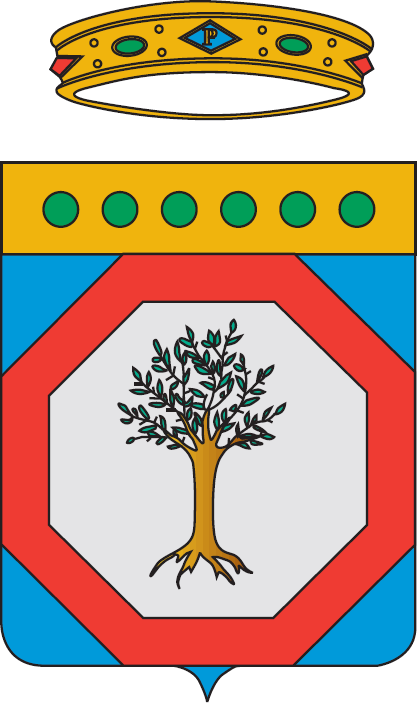 Consiglio Regionale della Puglia	 ____________                Il  ConsigliereAl Presidente del Consiglio RegionaleAl Presidente IV Commissione Consiliare(Agricoltura)AUDIZIONEPIANO DI SVILUPPO RURALE PUGLIA 2014-2020, RISCHIO DISIMPEGNO PER RITARDI NELLA SPESA Egregio Presidente,	il Programma di Sviluppo Rurale (PSR) 2014-2020, che rappresenta il principale strumento di programmazione e finanziamento del sistema agricolo e agroalimentare pugliese, è stato approvato dalla Commissione Europea con decisione del 24 novembre 2015 e ratificato dalla Giunta regionale con deliberazione n. 2424 del 30 dicembre 2015. Per l’attuazione del PSR, l’Unione Europea ha assegnato alla Puglia 1 miliardo 638 milioni di euro, ma si registrano notevoli ritardi nella spesa: alla data del 30 aprile 2019 lo stato di avanzamento sul PSR 2014-2020 risultava pari al 20,2%, con solo il 50,6% degli obiettivi raggiunti, a fronte di una media nazionale dell'85%.La Puglia è fanalino di coda fra le Regioni italiane, con soli 283 milioni spesi. Ne dovrebbe spendere 371 entro il 31 dicembre prossimo per non rischiare il disimpegno automatico di ben 171 milioni di euro, pari al 18% del totale assegnato. Il meccanismo dei fondi europei per l'agricoltura impone infatti la spesa entro il terzo anno successivo a quello in cui i fondi stessi vengono impegnati. A fine 2019 scadrà dunque l'annualità 2016. Secondo i dati della Rete Rurale Nazionale, è stato speso appena l’11,6% delle risorse utili ad evitare il disimpegno automatico.Si è determinato inoltre un congelamento delle erogazioni a seguito di centinaia di ricorsi al TAR da parte degli esclusi dalle graduatorie di alcuni bandi, soprattutto a causa del meccanismo di verifica della congruità degli investimenti, risultato cervellotico e fallace. Tutto questo ha determinato un’autentica paralisi del settore primario in Puglia, con gli agricoltori che dal 2016 aspettano sostegni agli investimenti che non si concretizzano e con il conseguente blocco di importanti e innovativi progetti di sviluppo di un comparto vitale e strategico per la nostra regione.	Tanto premesso, al fine di conoscere lo stato dell’arte del PSR Puglia 2014-2020 e la programmazione dettagliata di tutte le iniziative da porre in essere entro il 31 dicembre 2019, al fine di scongiurare il definanziamento da parte dell’Ue, a garanzia di tutto il mondo agricolo, si chiede la convocazione urgente della IV Commissione Agricoltura per l’audizione di:Presidente Giunta Regione Puglia;Assessore all’Agricoltura della Regione Puglia;Responsabile dell’Autorità di Gestione del PSR Puglia 2014-2020; Responsabili di Raccordo, Misure e Sottomisure, Attività trasversali del PSR Puglia 2014-2020; Direttore del Dipartimento Agricoltura, Sviluppo Rurale e Ambientale della Regione Puglia;Rappresentanti delle Organizzazione Professionali agricole.li, 20 giugno 2019						             Il Consigliere RegionaleDomenico DAMASCELLI